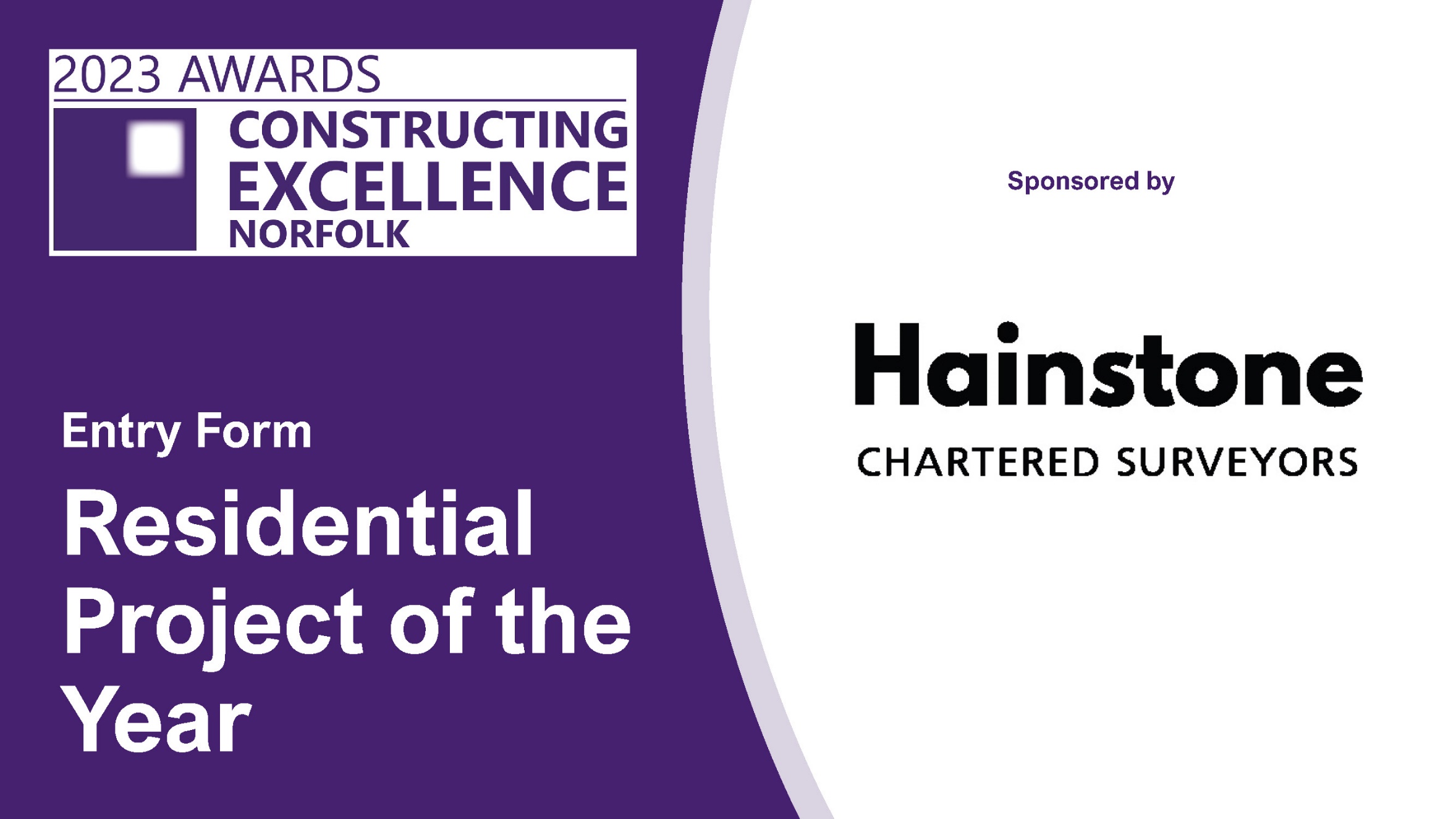 Residential Project of the YearThis category will demonstrate the best in class of overall Residential Project of the year The winners of this category will be put forward to the National Constructing Excellence Award.The Residential Project of the Year Award is special because the winner will be able to demonstrate excellence across all the themes in all categories within the NCEC Awards. To recap we are looking for evidence of:Outstanding business practiceAttention to health, safety, and wellbeingFocus on People and their developmentInnovation and transformationOffsite construction and modern methods of constructionDigital adoption and innovationContribution to sustainability and net zero targetsValue for moneyConservation, preservation, and rejuvenationAn outstanding clientBest practice in integration and collaborationOutstanding leadership in the industryCheck list!Your entry should consist of:Completed entry form – this is the only document used in the judging process.Please do not exceed the word count – captions are not included in word count.Charts and photos should be embedded in the word document where possible.You can submit as many photos as you like.  Please use high resolution images (print quality).Please note that logos and images are used for publicity purposes.To enable entries to be uploaded onto our website, the document when saved as a pdf should be no more than 2mb.Submissions should be made as soon as possible and by Friday 17th March 2023 to norfolkconstructingexcellence@gmail.comSECTION 1:  The applicant’s detailsSECTION 1:  The applicant’s detailsSECTION 1:  The applicant’s detailsNameOrganisationE-mailTelephoneAddressPostcodePlease state your sub-category for the National Constructing Excellence Awards here: Please state your sub-category for the National Constructing Excellence Awards here: SECTION 2:  The submissionSECTION 2:  The submissionProject NameBrief description of the project(Maximum 500 words)How does this project demonstrate complete excellence against the criteria listed(Maximum 750 words)What makes your entry for your selected category stand out above others and worthy of the award(Maximum 250 words)